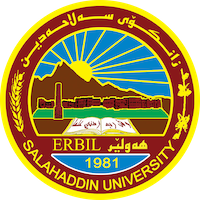 Academic Curriculum Vitae Personal Information: 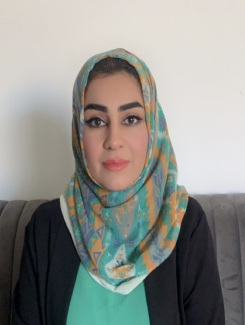 Full Name: Iman Sherzad AliAcademic Title: Assistant LecturerEmail: iman.ali@su.edu.krdMobile: 07504818789Education:2014-2017: (M.Sc. in Fish Ecology). Department of Fish Resources and Aquatic Animals, College of Agricultural Engineering Sciences, Salahaddin University-Erbil, Kurdistan, IRAQ.2008-2012: (B.Sc. in Animal resources).  Department of Animal Resources, College of Agricultural Engineering Sciences, Salahaddin University-Erbil, Kurdistan, IRAQ.Employment:2018 to the date Assist. Lecturer in Fish Resources and Aquatic Animals department at College of Agricultural Engineering Sciences college - Salahaddin University Erbil.2018 to the date Reporter of Fish Resources and Aquatic Animals department at College of Agricultural Engineering Sciences college - Salahaddin University Erbil.2012- 2014 Administrator in Animal resources department at College of Agricultural Engineering Sciences college - Salahaddin University Erbil.Supervised fourth year under graduation projects (5 students). Teaching experience:Water Quality and QuantityAquatic PollutionFish EcologyGeneral EcologyLimnologySea Bream CultureEuropean and American FishStudent ProjectsCourses, Trainings, Lab supervision, etc.Research and publicationsAssessment of Hepatic Mineral Composition in Sheep, Cattle, Chicken, and Fish in Erbil City, Kurdistan Region-Iraq. Kurdistan Journal of Applied Research. Vol. (6) No. (1) 2021.  Conferences and courses attended“1st ICAS 2019, 1st International Conference Agri. Sciences” held on November 6-7,2019 at college of Agriculture, Salahaddin University, Erbil- Kurdistan Region –Iraq.Professional memberships Agricultural Engineers Syndicate- Iraq - KurdistanKurdistan teachers Union – Kurdistan - Erbil.Durbeen Organization for economic and politician.Professional Social Network Accounts:Academic Profile: https://academics.su.edu.krd/iman.ali/Scholar Account:  